АДМИНИСТРАЦИЯВЕРХНЕМАМОНСКОГО СЕЛЬСКОГО ПОСЕЛЕНИЯВЕРХНЕМАМОНСКОГО МУНИЦИПАЛЬНОГО РАЙОНАВОРОНЕЖСКОЙ ОБЛАСТИПОСТАНОВЛЕНИЕот «01»  апреля  2024 г. № 47------------------------------------с. Верхний МамонО внесении изменений в постановление администрации  Верхнемамонского сельского поселения от  13  ноября 2017 г.№ 210 «Об утверждении Перечня муниципальных услуг, предоставляемых администрацией  Верхнемамонского сельского поселения Верхнемамонского муниципального района Воронежской области»В соответствии с Федеральным законом от 27.07.2010 N 210-ФЗ «Об организации предоставления государственных и муниципальных услуг», администрация Верхнемамонского сельского поселенияПОСТАНОВЛЯЕТ:1. Внести в  перечень муниципальных услуг, предоставляемых администрацией Верхнемамонского сельского поселения Верхнемамонского муниципального района Воронежской области, утвержденный постановлением администрации Верхнемамонского сельского поселения от  13  ноября 2017 г.№ 210 «Об утверждении Перечня муниципальных услуг, предоставляемых администрацией Верхнемамонского сельского поселения Верхнемамонского муниципального района Воронежской области изменения, изложив его в следующей редакции, согласно приложения.2. Опубликовать настоящее постановление в официальном периодическом печатном издании «Информационный бюллетень Верхнемамонского сельского поселения Верхнемамонского муниципального района Воронежской области».3. Настоящее постановление вступает в силу с момента его официального опубликования.4. Контроль за исполнением настоящего постановления оставляю за собой.Приложение к постановлению администрации Верхнемамонского сельского поселения от 01.04.2024г. № 47ПЕРЕЧЕНЬмуниципальных услуг, предоставляемых администрацией Верхнемамонского сельского поселения Верхнемамонского муниципального района Воронежской области1. Предварительное согласование предоставления земельного участка, находящегося в муниципальной собственности.2. Утверждение и выдача схем расположения земельных участков на кадастровом плане территории.3. Предоставление в собственность, аренду, постоянное (бессрочное) пользование, безвозмездное пользование земельного участка, находящегося в муниципальной собственности, без проведения торгов.4. Предоставление в собственность, аренду земельного участка, находящегося в муниципальной собственности, на торгах.5. Установление сервитута в отношении земельного участка, находящегося в муниципальной собственности.6. Заключение соглашения о перераспределении земель и (или) земельных участков, находящихся в муниципальной собственности, и земельных участков, находящихся в частной собственности.7. Выдача разрешения на использование земель или земельного участка, находящихся в муниципальной собственности, без предоставления земельных участков и установления сервитутов.8. Прекращение права постоянного (бессрочного) пользования земельными участками, находящимися в муниципальной собственности.9. Прекращение права пожизненного наследуемого владения земельными участками, находящимися в муниципальной собственности.10. Раздел, объединение земельных участков, находящихся в муниципальной собственности.11. Принятие на учёт граждан, претендующих на бесплатное предоставление земельных участков.12. Включение в реестр многодетных граждан, имеющих право на бесплатное предоставление земельных участков.13. Предоставление в аренду и безвозмездное пользование муниципального имущества.14. Предоставление сведений из реестра муниципального имущества.15. Предоставление информации об объектах недвижимого имущества, находящихся в муниципальной собственности и предназначенных для сдачи в аренду.16. Выдача разрешений на право организации розничного рынка.17. Включение ярмарок по продаже товаров (выполнению работ, оказанию услуг), организаторами которых являются юридические лица или индивидуальные предприниматели, в План проведения ярмарок.18. Присвоение адреса объекту недвижимости и аннулирование адреса.19. Выдача специального разрешения на движение по автомобильным дорогам тяжеловесного и (или) крупногабаритного транспортного средства в случае, если маршрут, часть маршрута тяжеловесного и (или) крупногабаритного транспортного средства проходят по автомобильным дорогам местного значения сельского поселения, при условии, что маршрут данного транспортного средства проходит в границах населенных пунктов сельского поселения и указанные маршрут, часть маршрута не проходят по автомобильным дорогам федерального, регионального или межмуниципального, местного значения муниципального района, участкам таких автомобильных дорог.20. Установление публичного сервитута в отношении земельных участков в границах полос отвода автомобильных дорог местного значения поселения, в целях прокладки, переноса, переустройства инженерных коммуникаций, их эксплуатации.21. Признание граждан малоимущими в целях постановки на учёт и предоставления им по договорам социального найма жилых помещений муниципального жилищного фонда;22. Приём заявлений, документов, а также постановка граждан на учёт в качестве нуждающихся в жилых помещениях.23. Признание нуждающимися в предоставлении жилых помещений отдельных категорий граждан.24. Принятие граждан на учёт нуждающихся в предоставлении жилых помещений по договорам найма жилых помещений жилищного фонда социального использования.25. Предоставление жилых помещений муниципального специализированного жилищного фонда.26. Предоставление информации об очередности предоставления муниципальных жилых помещений на условиях социального найма.27. Передача жилых помещений муниципального жилищного фонда в собственность граждан в порядке приватизации.28. Предоставление информации о порядке предоставления жилищно-коммунальных услуг населению.29. Принятие документов, а также выдача решений о переводе или об отказе в переводе жилого помещения в нежилое помещение или нежилого помещения в жилое помещение.30. Приём заявлений и выдача документов о согласовании переустройства и (или) перепланировки жилого помещения. 31. Признание помещения жилым помещением, жилого помещения непригодным для проживания и многоквартирного дома аварийным и подлежащим сносу или реконструкции.32. Дача согласия на осуществление обмена жилыми помещениями между нанимателями данных помещений по договорам социального найма.33. (пункт 33 исключен постановлением от 14.05.2018 № 17)34. Принятие решения о создании семейного (родового) захоронения.35. Предоставление разрешения на осуществление земляных работ36.Предоставление разрешения на условно разрешенный вид использования земельного участка или объекта капитального строительства37. Предоставление разрешения на отклонение от предельных параметров разрешенного строительства, реконструкции объектов капитального строительстваИ.о. главы Верхнемамонскогосельского поселения                                                                     Малахов О.М.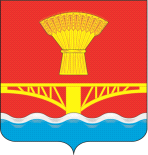 